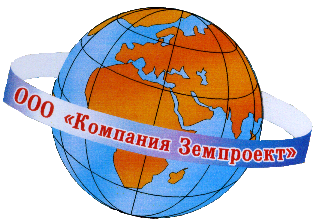 ООО «Компания Земпроект»ГЕНЕРАЛЬНЫЙ ПЛАНМУНИЦИПАЛЬНОГО ОБРАЗОВАНИЯНИЖНЕБУЗУЛИНСКИЙ СЕЛЬСОВЕТСВОБОДНЕНСКОГО РАЙОНААМУРСКОЙ ОБЛАСТИПОЯСНИТЕЛЬНАЯ ЗАПИСКАПОЛОЖЕНИЕ О ТЕРРИТОРИАЛЬНОМ ПЛАНИРОВАНИИЗаказчик: Администрация МО Нижнебузулинский сельсоветИсполнитель: ООО «Компания Земпроект»Руководитель проекта____________ Садакова Г.А.БАРНАУЛ 2021Авторский коллектив:Руководитель проекта	Г.А. СадаковаАрхитектор	В.Ю. ВиниченкоИнженер-землеустроитель	С.Ю. ЛисянскаяИнженер по электроснабжению	Н. А. СытдиковаИнженер по водоснабжению и водоотведению	Т. П. Леонова Инженер по теплоснабжению	Т. П. ЛеоноваИнженер по газоснабжению	В. С. ЮрчакИнженер по информационным технологиям	В. Г. ДетинникСОСТАВ ГРАФИЧЕСКИХ И ТЕКСТОВЫХ МАТЕРИАЛОВ ПРОЕКТАСОДЕРЖАНИЕОбщие положения. Цели и задачи проекта	51. ПЛАНИРУЕМЫЕ ОБЪЕКТЫ МЕСТНОГО ЗНАЧЕНИЯ	72. ПАРАМЕТРЫ ФУНКЦИОНАЛЬНЫХ ЗОН НИЖНЕБУЗУЛИНСКОГО СЕЛЬСОВЕТА СВОБОДНЕНСКОГО РАЙОНА АМУРСКОЙ ОБЛАСТИ	15Общие положения. Цели и задачи проектаГенеральный план Нижнебузулинского сельского поселения Свободненского муниципального района разработан в . ООО «Компания Земпроект» по заказу Администрации Свободненского муниципального района на основании Муниципального контракта № 0123300004612000035-0080458-02 от 14.08.2012 г.Положения о территориальном планировании Нижнебузулинского сельского поселения Свободненского района Амурской области (далее – Положения) подготовлены в соответствии со статьей 23 Градостроительного кодекса Российской Федерации. Положения содержат цели и задачи территориального планирования и перечень мероприятий по территориальному планированию с указанием последовательности их выполнения.Целью работы является определение стратегии градостроительного развития территории муниципального образования Нижнебузулинское сельское поселение и условий формирования комфортной среды жизнедеятельности населения на ближайшую и отдаленную перспективу, в том числе оценить территориальные резервы населенных пунктов, входящих в состав сельсовета, определить очередность строительства, увязать в единый градостроительный комплекс существующую застройку и участки, отведенные под жилую застройку, определить резервные территории для жилищного, культурно-бытового и производственного строительства. Оценить экологические проблемы воздействия промышленных и иных предприятий на жизнь и здоровье населения.Основной задачей проекта является упорядочение сложившейся структуры застройки и уточнение функционального зонирования, размещение всех видов текущего и перспективного строительства в комплексе с инженерным обеспечением территории, создание поселения, отвечающего современным требованиям уровня комфорта.Кроме того, задачей проекта являлась подготовка предложений:1) по выявлению проблем градостроительного развития территории сельсовета;2) по изменению границ населенных пунктов, входящих в состав муниципального образования Нижнебузулинское сельское поселение;3) по изменению границ зон с особыми условиями использования территорий, а также границ территорий, подверженных риску возникновения чрезвычайных ситуаций природного и техногенного характера и воздействия их последствий;4) по изменению границ земель сельскохозяйственного назначения, границ земель специального назначения, границ земель лесного фонда, земель запаса, особо охраняемых природных территорий и объектов, границ земель промышленности, энергетики, транспорта, связи, границ территорий объектов культурного наследия;5) по развитию объектов и сетей инженерно-технического обеспечения;6) по изменению границ планируемого размещения объектов транспортной инфраструктуры федерального и местного значения поселения;7) по размещению объектов капитального строительства, необходимых для осуществления полномочий органов местного самоуправления муниципального образования;8) по границам земель рекреационного назначения и размещению объектов отдыха, туризма, физкультурно-оздоровительной и спортивной деятельности;9) по развитию автомобильных дорог общего пользования, мостов и иных транспортных инженерных сооружений в границах муниципального образования;10) по установлению градостроительных требований к сохранению объектов историко-культурного наследия и особо охраняемых природных территорий, экологическому и санитарному благополучию территории.Генеральным планом определены следующие сроки реализации:- первая очередь - 2013 -2022 гг.;- расчетный срок - 2023 - 2032 гг.1. ПЛАНИРУЕМЫЕ ОБЪЕКТЫ МЕСТНОГО ЗНАЧЕНИЯТаблица 1Перечень планируемых для размещения объектов местного значения муниципального образования Нижнебузулинский сельсовет Свободненского района Амурской области2. ПАРАМЕТРЫ ФУНКЦИОНАЛЬНЫХ ЗОН НИЖНЕБУЗУЛИНСКОГО СЕЛЬСОВЕТА СВОБОДНЕНСКОГО РАЙОНА АМУРСКОЙ ОБЛАСТИТаблица 2Параметры функциональных зон№ п.п.Наименование листа, томамасштабОбосновывающая частьОбосновывающая частьОбосновывающая частьТом 1Материалы по обоснованиюГП 1Карта генерального плана в границах МО Нижнебузулинский сельсоветМ 1:50 000ГП 2Карта границ территорий, подверженных риску возникновения чрезвычайных ситуаций природного и техногенного характера МО Нижнебузулинский сельсоветМ 1:50 000ГП 3Карта генерального плана в границах с. Нижние БузулиМ 1:5000ГП 4Карта генерального плана в границах с. НовоостропольМ 1:5000Основная (утверждаемая) частьОсновная (утверждаемая) частьОсновная (утверждаемая) частьТом 2Положения о территориальном планированииГП 5Карта границ населенных пунктов МО Нижнебузулинский сельсоветМ 1:50 000ГП 6Карта функциональных зон МО Нижнебузулинский сельсовет. Карта планируемого размещения объектов местного значения МО Нижнебузулинский сельсоветМ 1:50 000ГП 7Карта функциональных зон с. Нижние Бузули.Карта планируемого размещения объектов местного значения с. Нижние БузулиМ 1:5000ГП 8Карта функциональных зон с. Новоострополь.Карта планируемого размещения объектов местного значения с. НовоостропольМ 1:5000№ п/п№ п/п№ п/пНаименование объектаМесто размещения объектаМесто размещения объектаПараметры объектаПараметры объектаПараметры объектаФункциональные зоныФункциональные зоныФункциональные зоныЗоны с особыми условии-ями ис-пользо-вания тер-риторииЗоны с особыми условии-ями ис-пользо-вания тер-риторииПримечание№ п/п№ п/п№ п/пНаименование объектаМесто размещения объектаМесто размещения объектаМощ-ностьМощ-ностьРазмер земель-ного участка, протя-жен-ность линей-ного объектаФункциональные зоныФункциональные зоныФункциональные зоныЗоны с особыми условии-ями ис-пользо-вания тер-риторииЗоны с особыми условии-ями ис-пользо-вания тер-риторииПримечание122344556788991Социальная сфераСоциальная сфераС. Нижние БузулиС. Нижние Бузули1.1Крытый спортивный зал общего пользованияКрытый спортивный зал общего пользованияУл. Ленина90 кв.м90 кв.м--Общественно-деловая зонаФизкультурно-спортивные сооружения--СтроительствоСтроительство1.2СтадионСтадионУл. Ленина--Общественно-деловая зонаФизкультурно-спортивные сооружения--СтроительствоСтроительство1.3Дом Быта Дом Быта Ул. Ленина5 рабочих мест5 рабочих мест--Общественно-деловая зонаУчреждение и предприятия бытового и коммунального обслуживания--Реконструк-цияРеконструк-ция1.4 Общественная баняОбщественная баняУл. Ленина10 помывочных мест10 помывочных мест--Общественно-деловая зонаУчреждение и предприятия бытового и коммунального обслуживания--Реконструк-цияРеконструк-ция1.5Мини-прачечнаяМини-прачечнаяУл. Ленина белья\сме-на белья\сме-на--Общественно-деловая зонаУчреждение и предприятия бытового и коммунального обслуживания--ВстроенныйВстроенный1.6 ГостиницаГостиницаУл. Бузулинская10 мест10 мест--Общественно-деловая зонаУчреждение и предприятия бытового и коммунального обслуживания--Реконструк-цияРеконструк-ция1.7Коммерческо-деловой объектКоммерческо-деловой объектУл. Новая----Общественно-деловая зонаАдминистративно-деловые учреждения--СтроительствоСтроительство1.8Культовый объектКультовый объектул. 60 лет октября----Общественно-деловая зонаУчреждения культуры--СтроительствоСтроительство1.9МДОУ «Нижнебузулинский детский сад»МДОУ «Нижнебузулинский детский сад»ул. Ленина, 3792 места92 места--Общественно-деловая зонаУчрежденияобразования--Реконструк-цияРеконструк-ция1.10ГБЗ АО Нижнебузулинская больница (филиал)ГБЗ АО Нижнебузулинская больница (филиал)ул. Ленина, 4135 койко-мест35 койко-мест--Общественно-деловая зонаУчрежденияздравоохраненияи социального обеспеченияРеконструк-цияРеконструк-цияС. НовоостропольС. Новоострополь1.11Малокомплектное образовательное учреждениеМалокомплектное образовательное учреждениеРайон планируемого общественно-делового центра25 мест25 мест--Общественно-деловая зонаУчреждениеобразования--СтроительствоСтроительство1.12ИсключеноИсключеноИсключеноИсключеноИсключеноИсключеноИсключеноОбщественно-деловая зонаИсключеноИсключеноИсключеноИсключеноИсключено1.13Открытые плоскостные сооруженияОткрытые плоскостные сооруженияЦентральная часть села--Зона рекреационного назначенияФизкультурно-спортивные сооружения--СтроительствоСтроительство1.14Магазин смешанных товаровМагазин смешанных товаровРайон планируемого общественно-делового центраОбщ. торг. площадь Общ. торг. площадь --Общественно-деловая зонаПредприятия торговли и общественного питания--СтроительствоСтроительство1.15Пункт приема прачечной химчисткиПункт приема прачечной химчисткиРайон планируемого общественно-делового центра----Общественно-деловая зонаУчреждение и предприятия бытового и коммунального обслуживания--ВстроенныйВстроенный2Жилая сфераЖилая сферас. Нижние Бузулис. Нижние Бузули2.1Жилые дома усадебного типа – I очередьЖилые дома усадебного типа – I очередьВ планируемых границах села--(63 шт.)(63 шт.)Жилая зонаЗастройка усадебного типа--СтроительствоСтроительство2.2Жилые дома усадебного типа II очередьЖилые дома усадебного типа II очередьВ планируемых границах села--(31 шт.)(31 шт.)Жилая зонаЗастройка усадебного типа--СтроительствоСтроительство2.3Малоэтажные жилые домаМалоэтажные жилые домаУл. Новая--(32 кв.)(32 кв.)Жилая зонаЗона малоэтажной жилой застройки--СтроительствоСтроительствоС. НовоостропольС. Новоострополь2.4Жилые дома усадебного типа – I очередьЖилые дома усадебного типа – I очередьВ планируемых границах села--(4 шт.)(4 шт.)Жилая зонаЗастройка усадебного типа--СтроительствоСтроительство2.5Жилые дома усадебного типа II очередьЖилые дома усадебного типа II очередьВ планируемых границах села--(3 шт.)(3 шт.)Жилая зонаЗастройка усадебного типа--СтроительствоСтроительство3Производственная сфераПроизводственная сфераВ границах поселенияВ границах поселения3.1Кирпичный заводКирпичный заводЮго-восточная часть СП--21,5 га21,5 гаПроизводственная зонаОбъекты строительной промышлен-ностиСЗЗСЗЗСтроительствоСтроительство3.2Разведка и добыча песка ООО "Гео-Партнер"Разведка и добыча песка ООО "Гео-Партнер"Южная часть поселения, рядом с а/дР-297 "Амур"--38 га38 гаПроизводственная зонаОбъекты добывающей промышлен-ностиСЗЗ100 мСЗЗ100 м3.3Разведка и добыча пескаРазведка и добыча пескаЗУ 28:21:010503:245--32,4 га32,4 гаПроизводственная зонаОбъекты добывающей промышлен-ностиСЗЗ100 мСЗЗ100 м3.4Разведка и добыча песка ООО "СтройИнвест"Разведка и добыча песка ООО "СтройИнвест"Ориентир - ЗУ 
28:21:010507:303,9 га3,9 гаПроизводственная зонаОбъекты добывающей промышлен-ностиСЗЗ100 мСЗЗ100 м3.5Геологическое изучение, поиск и оценка месторождений по-лезных ископаемых в пределах участка недр Болотинов-3ПАО «Газпром»Геологическое изучение, поиск и оценка месторождений по-лезных ископаемых в пределах участка недр Болотинов-3ПАО «Газпром»ЗУ 28:21:010503:452--4,15 га4,15 гаПроизводственная зонаОбъекты добывающей промышлен-ностиСЗЗ100 мСЗЗ100 мс. Нижние Бузулис. Нижние Бузули3.6Объекты агропромышленного комплекса и малого предпринимательства V класса опасностиОбъекты агропромышленного комплекса и малого предпринимательства V класса опасностиВ южной части села--Зона сельскохозяйственного использованияОбъекты производ-ственного и коммунально-складского назначенияСЗЗСЗЗСтроительствоСтроительствоС. НовоостропольС. Новоострополь3.7Объекты агропромышленного комплекса и малого предпринимательства IV класса опасностиОбъекты агропромышленного комплекса и малого предпринимательства IV класса опасностиВ юго-восточной части села--Зона сельскохозяйственного использованияОбъекты производ-ственного и коммунально-складского назначенияСЗЗСЗЗСтроительствоСтроительство4Сфера транспортаСфера транспортаВ границах поселенияВ границах поселения4.1ИсключеноИсключеноИсключеноИсключеноИсключеноИсключеноИсключеноИсключеноИсключеноИсключеноИсключеноИсключено4.2ИсключеноИсключеноИсключеноИсключеноИсключеноИсключеноИсключеноИсключеноИсключеноИсключеноИсключеноИсключено4.33ИсключеноИсключеноИсключеноИсключеноИсключеноИсключеноИсключеноИсключеноИсключеноИсключеноИсключеноИсключено4.43ИсключеноИсключеноИсключеноИсключеноИсключеноИсключеноИсключеноИсключеноИсключеноИсключеноИсключеноИсключено4.53ИсключеноИсключеноИсключеноИсключеноИсключеноИсключеноИсключеноИсключеноИсключеноИсключеноИсключеноИсключенос. Нижние Бузулис. Нижние Бузули4.6Станция технического обслуживанияСтанция технического обслуживанияВ южной части села3 поста3 постаЗона транспортной инфраструктурыСооружения и устройства для хранения и обслуживания транспортных средствСЗЗ СЗЗ СтроительствоСтроительство4.7Автомобильные гаражи для постоянного хранения автомобильного транспортаАвтомобильные гаражи для постоянного хранения автомобильного транспортаПер. Кооперативный--Зона транспортной инфраструктурыСооружения и устройства для хранения и обслуживания транспортных средствСанитар-ный разрывСанитар-ный разрывСтроительствоСтроительство4.8Улично-дорожная сеть (планируемая)Улично-дорожная сеть (планируемая)В планируемых границах селаглавные,основные,второсте-пенные улицы;проездыглавные,основные,второсте-пенные улицы;проездыЗона транспортной инфраструктурыУлично-дорожная сеть--СтроительствоСтроительствоС. НовоостропольС. Новоострополь4.9Улично-дорожная сеть (планируемая)Улично-дорожная сеть (планируемая)В планируемых границах селаглавные,основные,второсте-пенные улицы;проездыглавные,основные,второсте-пенные улицы;проездыЗона транспортной инфраструктурыУлично-дорожная сеть--СтроительствоСтроительство5Объекты рекреационного назначенияОбъекты рекреационного назначенияс. Нижние Бузулис. Нижние Бузули5.1Детская игровая площадкаДетская игровая площадкаУл. 60 лет Октября--Зона рекреационного назначения--СтроительствоСтроительство5.2Зеленый паркЗеленый паркУл. Заречная--Зона рекреационного назначенияОзеленение общего пользования--Строительство Строительство С. НовоостропольС. Новоострополь5.3СкверСкверВ центральной части села--Зона рекреацион-ного назначенияОзеленение общего пользования--Строительство Строительство 6Объекты инженерной инфраструктурыОбъекты инженерной инфраструктурыВ границах поселенияВ границах поселения6.1Очистные канализационные сооруженияОчистные канализационные сооруженияВ  к востоку от границы села Н.Бузули--Зона инженерной инфраструктурыЗона инженерной инфраструктурыСЗЗСЗЗСтроительствоСтроительство6.2Головной газорегуляторный пунктГоловной газорегуляторный пункт к северу от с.Н. БузулиQ=1911 м3/часQ=1911 м3/час--Зона инженерной инфраструктурыЗона инженерной инфраструктуры--СтроительствоСтроительство6.3КСПГКСПГВ 5,5 км к югу от с. Нижние Бузули--14,2 га14,2 гаЗона инженерной инфраструктурыЗона инженерной инфраструктуры--СтроительствоСтроительствос. Нижние Бузулис. Нижние Бузули6.4Линия электропередачи воздушнаяЛиния электропередачи воздушнаяВ границах новой жилой застройки и планируемых производственных территорий10 кВ10 кВ--ОЗ ОЗ СтроительствоСтроительство6.5Трансформаторная подстанцияТрансформаторная подстанцияВ границах новой жилой застройки и планируемых производственных территорий--2 шт.2 шт.--ОЗ ОЗ СтроительствоСтроительство6.6Водопроводные сетиВодопроводные сетиВ жилой зоне поселка75-75---ЗСО ЗСО СтроительствоСтроительство6.7ГазопроводГазопроводВ границах села------СтроительствоСтроительство6.8ГРПГРПВ границах села7 шт.7 шт.--6.9Газовая котельная Газовая котельная Ул. Бузулинская--1 объект.1 объект.----Реконструк-цияРеконструк-цияС. НовоостропольС. Новоострополь6.10Линия электропередачи воздушнаяЛиния электропередачи воздушнаяВ границах общественно-деловой зоны10 кВ10 кВ--ОЗ ОЗ СтроительствоСтроительство6.11Трансформаторная подстанцияТрансформаторная подстанцияВ границах общественно-деловой зоны100 кВА100 кВА1 шт.1 шт.--ОЗ ОЗ СтроительствоСтроительствоФункциональные зоны и их параметрыФункциональные зоны и их параметрыНаименование объектов, планируемых для размещенияМестоположение объектаПараметрыобъектаСтатус объекта112345Жилая зона(238,8 га)Застройка усадебного типаЖилые дома усадебного типаС. Нижние Бузули Х 94 шт.Местного значения сельского поселенияЖилая зона(238,8 га)Застройка усадебного типаЖилые дома усадебного типаС. Новоострополь Х 7 шт.Местного значения сельского поселенияЖилая зона(238,8 га)Зона малоэтажной жилой застройкиМалоэтажные жилые дома за расчетный срокС. Нижние Бузули78 м2Х 32 кв.Местного значения сельского поселенияОбщественно-деловая зона(12,7 га)УчрежденияобразованияМДОУ «Нижнебузулинский детский сад»С. Нижние Бузули92 местаМестного значения муниципального районаОбщественно-деловая зона(12,7 га)УчрежденияобразованияМалокомплектное образовательное учреждениеС. Новоострополь25 местМестного значения муниципального районаОбщественно-деловая зона(12,7 га)Учрежденияздравоохраненияи социального обеспеченияГБЗ АО Нижнебузулинская больница (филиал)С. Нижние Бузули35 койко-местМестного значения муниципального районаОбщественно-деловая зона(12,7 га)Учреждениякультуры и искусстваДом Культуры С. Нижние Бузули120 местМестного значения муниципального районаОбщественно-деловая зона(12,7 га)Учреждениякультуры и искусстваСельская библиотека(встроенный)С. Нижние Бузули10 тыс.экзМестного значения муниципального районаОбщественно-деловая зона(12,7 га)Физкультурно-спортивные сооруженияКрытый спортивный зал общего пользованияС. Нижние Бузули90 кв.мМестного значения сельского поселенияОбщественно-деловая зона(12,7 га)Физкультурно-спортивные сооруженияСтадионС. Нижние БузулиМестного значения сельского поселенияОбщественно-деловая зона(12,7 га)Административно-деловые и хозяйственные сооруженияКоммерческо-деловой объект (сбербанк в составе)С. Нижние Бузули1 опер. местоМестного значения сельского поселенияОбщественно-деловая зона(12,7 га)Учреждения и предприятия бытового  и коммунального обслуживанияГостиницаС. Нижние Бузули10 местМестного значения сельского поселенияОбщественно-деловая зона(12,7 га)Учреждения и предприятия бытового  и коммунального обслуживанияДом БытаС. Нижние Бузули5 рабочих местМестного значения сельского поселенияОбщественно-деловая зона(12,7 га)Учреждения и предприятия бытового  и коммунального обслуживанияМини-прачечная (встроенный)С. Нижние Бузули белья/сменаМестного значения сельского поселенияОбщественно-деловая зона(12,7 га)Учреждения и предприятия бытового  и коммунального обслуживанияБаняС. Нижние Бузули10 помывочных местМестного значения сельского поселенияОбщественно-деловая зона(12,7 га)Учреждения и предприятия бытового  и коммунального обслуживанияПункт приема прачечной химчисткиС. Новоострополь-Местного значения сельского поселенияОбщественно-деловая зона(12,7 га)Предприятия торговли и общественного питанияСтоловаяС. Нижние Бузули50 посадочных местМестного значения сельского поселенияОбщественно-деловая зона(12,7 га)Предприятия торговли и общественного питанияМагазины продовольственных и не продовольственных товаровС. Нижние БузулиМестного значения сельского поселенияОбщественно-деловая зона(12,7 га)Предприятия торговли и общественного питанияМагазины продовольственных и не продовольственных товаровС. НовоостропольМестного значения сельского поселенияПроизводственные зоны, зоны инженерной и транспортной инфраструктур(261,0 га)Производственные зоны, зоны инженерной и транспортной инфраструктур(261,0 га)Амурский газоперерабатывающий заводЮжная часть сельского поселения247,4 гаФедерального значенияПроизводственные зоны, зоны инженерной и транспортной инфраструктур(261,0 га)Производственные зоны, зоны инженерной и транспортной инфраструктур(261,0 га)Амурский газохимический комплексЮжная часть сельского поселения247,4 гаФедерального значенияПроизводственные зоны, зоны инженерной и транспортной инфраструктур(261,0 га)Производственные зоны, зоны инженерной и транспортной инфраструктур(261,0 га)ПП 220 кВ ЗеяЮжная часть сельского поселения3,2 гаФедерального значенияПроизводственные зоны, зоны инженерной и транспортной инфраструктур(261,0 га)Производственные зоны, зоны инженерной и транспортной инфраструктур(261,0 га)Потенциальные инвестиционные площадки для развития производственной деятельности (V-III класса опасности), с учетом ограничений, предусмотренных действующим законодательствомК северу от с. Нижние Бузули8,8 гаМестного значения муниципального районаЗона инженерной и транспортной инфраструктуры(288,45 га)Сооружения и устройства для хранения и обслуживания транспортных средствСтанция технического обслуживанияС. Нижние Бузули3 постаМестного значения сельского поселенияЗона инженерной и транспортной инфраструктуры(288,45 га)Сооружения и устройства для хранения и обслуживания транспортных средствАвтомобильные гаражи для постоянного хранения автомобильного транспортаС. Нижние БузулиМестного значения сельского поселенияЗона инженерной и транспортной инфраструктуры(288,45 га)Объекты водоотведенияОчистные канализационные сооруженияВ  к востоку от с. Нижние БузулиМестного значения сельского поселенияЗона инженерной и транспортной инфраструктуры(288,45 га)Объекты газоснабженияКСПГВ 5,5 км к югу от с. Нижние Бузули14,2 гаМестного значения сельского поселенияЗона инженерной и транспортной инфраструктуры(288,45 га)Объекты газоснабженияИсключеноИсключеноИсключеноИсключеноЗона инженерной и транспортной инфраструктуры(288,45 га)Зона внешнего транспортаПодъезд к с. Нижние Бузули от автомобильной дороги «Амур», реконструкцияВ границах сельсовета3,74 кмРегиональногозначенияЗона инженерной и транспортной инфраструктуры(288,45 га)Зона внешнего транспортаНижние Бузули - Новоострополь, реконструкцияВ границах сельсовета2,72 кмРегиональногозначенияЗона инженерной и транспортной инфраструктуры(288,45 га)Зона внешнего транспортаПодъезд к г. ЦиолковскийВ границах сельсовета38,68 кмРегиональногозначенияЗона инженерной и транспортной инфраструктуры(288,45 га)Зона внешнего транспортаЧерновка - Чембары - Нижние БузулиВ границах сельсовета4,99 кмРегиональногозначенияЗона инженерной и транспортной инфраструктуры(288,45 га)Зона внешнего транспортаНижние Бузули - НовоостропольВ границах сельсовета4,46 кмРегиональногозначенияЗона инженерной и транспортной инфраструктуры(288,45 га)Зона улично-дорожной сетиУлично-дорожная сетьС. Нижние Бузули2,27 кмМестного значения сельского поселенияЗона инженерной и транспортной инфраструктуры(288,45 га)Зона улично-дорожной сетиПешеходный мостС. Нижние Бузули1шт.Местного значения сельского поселенияЗона инженерной и транспортной инфраструктуры(288,45 га)Зона улично-дорожной сетиАвтомобильный мостС. Нижние Бузули1 шт.Местного значения сельского поселенияЗона инженерной и транспортной инфраструктуры(288,45 га)Зона улично-дорожной сетиУлично-дорожная сетьС. НовоостропольМестного значения сельского поселенияЗона рекреационного назначения(21,5 га)Озеленение общего пользованияЗеленый парк С. Нижние БузулиМестного значения сельского поселенияЗона рекреационного назначения(21,5 га)Озеленение общего пользованияДетская игровая площадкаС. Нижние БузулиМестного значения сельского поселенияЗона рекреационного назначения(21,5 га)Озеленение общего пользованияСкверС. НовоостропольМестного значения сельского поселенияЗона специального назначения(61,0 га)Зона специального назначения(61,0 га)ИсключеноИсключеноИсключеноИсключеноЗона специального назначения(61,0 га)Зона специального назначения(61,0 га)Исключено5ИсключеноИсключеноИсключеноПроизводственная зона(119,8 га)Производственная зона(119,8 га)Кирпичный заводЮго-восточная часть СП21,5 гаМестного значения сельского поселенияПроизводственная зона(119,8 га)Производственная зона(119,8 га)Разведка и добыча песка ООО "Гео-Партнер"Южная часть поселения, рядом с а/д Р-297 "Амур"38 гаМестного значения сельского поселенияПроизводственная зона(119,8 га)Производственная зона(119,8 га)Разведка и добыча пескаЗУ 28:21:010503:24532,4Местного значения сельского поселенияПроизводственная зона(119,8 га)Производственная зона(119,8 га)Разведка и добыча песка ООО "СтройИнвест"Ориентир - ЗУ 
28:21:010507:303,9Местного значения сельского поселенияПроизводственная зона(119,8 га)Производственная зона(119,8 га)Геологическое изучение, поиск и оценка месторождений полезных ископаемых в пределах участка недр Болотинов-3 ООО «ПАО Газпром»ЗУ 28:21:010503:4524,8Местного значения сельского поселенияЗона сельскохозяйственного использования(48972,65 га)Зона сельскохозяйственного использования(48972,65 га)Объекты агропромышленного комплекса и малого предпринимательства V класса опасностиС. Нижние БузулиМестного значения сельского поселенияЗона сельскохозяйственного использования(48972,65 га)Зона сельскохозяйственного использования(48972,65 га)Объекты агропромышленного комплекса и малого предпринимательства IV класса опасностиС. НовоостропольМестного значения сельского поселенияЗона лесов(10720,9)Зона лесов(10720,9)-В границах поселения--Иные зоны(84,2 га)Иные зоны(84,2 га)-В границах поселения--